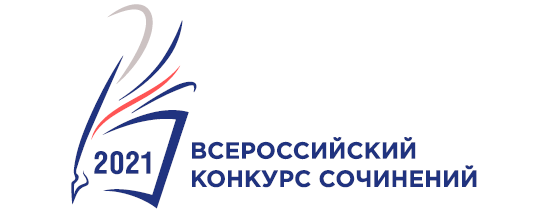 Рейтинговый список по итогам проведения регионального этапаВсероссийского конкурса сочиненийГод     2021Субъект Российской Федерации   Брянская областьПредседатель жюри ___________________ /____________________________/подпись                      расшифровка подписиОтветственный координатор ВКСв субъекте Российской Федерации _________________ / ___________________________/ подпись                   расшифровка подписиМП№ФИО участника полностьюОбразовательная организацияТема сочиненияИтоговый балл (в порядке убывания)4 – 5 класс4 – 5 класс4 – 5 класс4 – 5 класс4 – 5 класс1Рябович Алиса СергеевнаМуниципальное автономное общеобразовательное учреждение «Гимназия №1» г. БрянскаНет ничего невозможного362Тереничева Анастасия ВадимовнаМуниципальное автономное общеобразовательное учреждение Ивотская средняя общеобразовательная школа Дятьковского района Брянской областиСвятые воины России. Александр Невский303Досугова Злата НиколаевнаМуниципальное бюджетноеобщеобразовательное учреждение «Средняя общеобразовательная школа №2 имени Героя России М.А. Мясникова» г. СельцоДетство Фёдора (Почти по М. Горькому)274Дмитренок Арсений АлексвичМуниципальное бюджетноеобщеобразовательное учреждение «Злынковскаяосновная общеобразовательная школа №2» 60 лет со дня первого полёта человека в космос245Тимошкова Ксения МихайловнаМуниципальное бюджетноеобщеобразовательное учреждение«Гимназия №4» г. БрянскаКосмос-мечта, ставшая реальностью236Белоусова Руфина РувимовнаМуниципальное бюджетноеобщеобразовательное учреждение «Средняя общеобразовательная школа №1 имени генерал-майора авиации Г.П. Политыкина» п. Клетня Брянской области Детство бывает разное237Лобкова Маргарита РомановнаМуниципальное бюджетноеобщеобразовательное учреждение«Гимназия №4» г. БрянскаАлександр Невский-слава, дух и сила! О его победах помнит вся Россия!218Стринадко Елизавета РомановнаМуниципальное бюджетноеобщеобразовательное учреждение«Гимназия №4» г. БрянскаЗаступник Земли Русской219Шнырев Андрей СтаниславовичМуниципальное бюджетноеобщеобразовательное учреждение «Средняя общеобразовательная школа №9» г. НовозыбковаРецепты счастливой семьи1910Прищеп Дарья СергеевнаМуниципальное бюджетноеобразовательное учреждение «Яловская средняя общеобразовательная школа» Книга-настоящая сокровищница мудрости1911Акулов Дмитрий МихайловичМуниципальное бюджетноеобщеобразовательное учреждение «Средняя общеобразовательная школа №3» г. БрянскаЧеловек и космос912Кулагин Захар ОлеговичМуниципальное бюджетноеобщеобразовательное учреждение «Брянский городской общеобразовательный комплекс №59» г. БрянскаИстория Пети Синичкина из Лунополиса813Локтик Трофим АлександровичМуниципальное бюджетноеобщеобразовательное учреждение «Брянский городской общеобразовательный комплекс №59» г. БрянскаПисьмо Тимуру-основателю тимуровского и волонтёрского движения714Руцкая Елизавета АлексеевнаМуниципальное бюджетноеобщеобразовательное учреждение «Средняя общеобразовательная школа №40» г. БрянскаКнига-друг и помощник615Чемисова Маргарита АлександровнаМуниципальное бюджетноеобщеобразовательное учреждение «Средняя общеобразовательная школа №3» г. Брянска«Одна из самых больших удач в жизни человека-счастливое детство» (Агата Кристи):2018-2027 г.г. – десятилетие детства в России 016Кузькина Полина ЕвгеньевнаМуниципальное бюджетноеобщеобразовательное учреждение «Средняя общеобразовательная школа №3» г. Брянска«Одна из самых больших удач в жизни человека-счастливое детство» (Агата Кристи):2018-2027 г.г. – десятилетие детства в России017Дьячкова Софья ИгоревнаМуниципальное бюджетноеобщеобразовательное учреждение «Средняя общеобразовательная школа №4 г. Брянска с углубленным изучением отдельных предметов»«Одна из самых больших удач в жизни человека – счастливое детство»018Стеклова София МихайловнаМуниципальное бюджетноеобщеобразовательное учреждение «Средняя общеобразовательная школа №4 г. Брянска с углубленным изучением отдельных предметов»«Одна из самых больших удач в жизни человека – счастливое детство»06 – 7 класс6 – 7 класс6 – 7 класс6 – 7 класс6 – 7 класс1Левина Полина ВитальевнаМуниципальное бюджетноеобщеобразовательное учреждение «Гимназия №1» Брянского районаАлександр Невский-Отечества достойный сын (Страницы дневника)532Вьюнова Ксения СергеевнаМуниципальное автономноеобщеобразовательное учреждение «Дятьковская городская гимназия» Всегда носите своё детство с собой…483Ливоненкова Дарья АлександровнаМуниципальное бюджетноеобщеобразовательное учреждение «Средняя общеобразовательная школа с. Лутна Клетнянского района Брянской области»Мой рецепт счастливого детства464Романишко Мария АлександровнаМуниципальное бюджетноеобщеобразовательное учреждение «Средняя общеобразовательная школа №9» г. КлинцыМоё счастливое детство455Базюто Анна ЕвгеньевнаМуниципальное бюджетноеобщеобразовательное учреждение «Средняя общеобразовательная школа №54» г. БрянскаЮ.А. Гагарин-человек-легенда446Селезнёва Вероника АлександровнаМуниципальное автономноеобщеобразовательное учреждение «Зерновская основная общеобразовательная школа» Кто нужнее человеку?447Раздрогова Виктория ВикентьевнаМуниципальное бюджетноеобщеобразовательное учреждение «Брянский городской общеобразовательный комплекс №59» г. БрянскаВладимир Николаевич Крупин-духовный ориентир нашего времени428Абрамченков Антон ВикторовичМуниципальное бюджетноеобщеобразовательное учреждение «Средняя общеобразовательная школа №2 имени     И.Г. Петровского г. Севска»Слеза радости399Киева Анна ДмитриевнаМуниципальное бюджетноеобщеобразовательное учреждение «Средняя общеобразовательная школа села Старая Гута» Унечского районаЛичный и научный подвиг во имя любви к родному языку3910Калещак Арсений ЮрьевичМуниципальное автономноеобщеобразовательное учреждение «Средняя общеобразовательная школа №1» г. ПочепаПисьмо Ване Солнцеву3711Исаченко Юлия АлексеевнаМуниципальное бюджетноеобщеобразовательное учреждение «Средняя общеобразовательная школа №3 г. Новозыбкова»Первый гражданин Вселенной3612Беликова Валентина ВладиславовнаМуниципальное бюджетноеобщеобразовательное учреждение«Гимназия №4» г. Брянска«Одна из самых больших удач в жизни человека-счастливое детство». Агата Кристи3513Якушева Алина ДмитриевнаМуниципальное бюджетноеобщеобразовательное учреждение «Средняя общеобразовательная школа №2 имени     И.Г. Петровского г. Севска»«Я дарила детям радость…»3514Коломыцев Борис ВитальевичМуниципальное бюджетноеобщеобразовательное учреждение «Средняя общеобразовательная школа №4 г. Карачева имени          С.П. Лоскутова»Человек в космосе. Прыжок во Вселенную3415Мурашкина Елизавета АлексеевнаМуниципальное бюджетноеобщеобразовательное учреждение«Гимназия №4» г. БрянскаСчастье-детство!3416Боброва Александра АндреевнаМуниципальное бюджетноеобщеобразовательное учреждение «Красногорская средняя общеобразовательная школа №1Счастливое детство3417Сапута Игорь АндреевичМуниципальное бюджетноеобщеобразовательное учреждение «Средняя общеобразовательная школа №1 имени дважды Героя Советского Союза Д.А. Драгунского г. Новозыбкова»А что же такое детство?3418Ланцова Елизавета ПавловнаМуниципальное бюджетноеобщеобразовательное учреждение«Гимназия №4» г. БрянскаСчастливое детство3219Чернякова Виолетта ВитальевнаМуниципальное бюджетноеобщеобразовательное учреждение «Средняя общеобразовательная школа №6» г. БрянскаКаждый ребёнок на свете имеет право на счастливое детство3120Аниконова Полина ВитальевнаМуниципальное бюджетноеобщеобразовательное учреждение «Средняя общеобразовательная школа №4» г. Сельцо«Детство, детство, ты куда спешишь?»3121Ивачева Дарья ОлеговнаМуниципальное бюджетноеобщеобразовательное учреждение «Средняя общеобразовательная школа №35» г. БрянскаШаг в бессмертие2822Рудницкая Виктория ПавловнаМуниципальное бюджетноеобщеобразовательное учреждение «Средняя общеобразовательная школа №4 г. Брянска с углубленным изучением отдельных предметов»«Приветствую тебя, крокодил души моей!»2823Косарев Ярослав СергеевичМуниципальное бюджетноеобщеобразовательное учреждение«Гимназия №4» г. Брянска«Одна из самых больших удач в жизни человека-счастливое детство». Агата Кристи024Коношенко Алёна ИвановнаМуниципальное бюджетноеобщеобразовательное учреждение «Доманичская основная общеобразовательная школа»Встреча с домовёнком08-9 класс8-9 класс8-9 класс8-9 класс8-9 класс1Парцевская Алина БорисовнаМуниципальное бюджетноеобщеобразовательное учреждение «Брянский городской лицей №2 имени    М.В. Ломоносова»О праздничной ели, забавной игрушке и немного о себе…532Барменкова Надежда ЕвгеньевнаМуниципальное автономноеобщеобразовательное учреждение «Дятьковская городская гимназия»«Свет! Камера! Мотор!» -- послание из космоса!503Голубова Злата СергеевнаМуниципальное бюджетноеобщеобразовательное учреждение «Средняя общеобразовательная школа №6 г. Новозыбкова»Большое сердце маленького человека454Шашвиашвили Карина ЛеонидовнаМуниципальное бюджетноеобщеобразовательное учреждение «Денисковичская основнаяобщеобразовательная школа» «Варварство не должно повториться!»435Фещенко Богдан ИвановичМуниципальное бюджетноеобщеобразовательное учреждение «Супоневская средняя общеобразовательная школа №1 имени Героя Советского Союза Н.И. Чувина»Время первых406Титенок Екатерина АлексеевнаМуниципальное бюджетноеобщеобразовательное учреждение «Брянский городской общеобразовательный комплекс №59» г. БрянскаНиколай Семёнович Лесков – писатель будущего387Косякова Валерия ЮрьевнаМуниципальное автономноеобщеобразовательное учреждение «Речицкая средняя общеобразовательная школа» Почепского районаДрузей не предают358Гусакова Карина ДмитриевнаМуниципальное бюджетноеобщеобразовательное учреждение «Гимназия» г. НовозыбковаЖестокая реальность мира глазами Ф.М. Достоевского349Чубук Светлана ЮрьевнаМуниципальное бюджетноеобщеобразовательное учреждение «Средняя общеобразовательная школа №4» г. Сельцо«Путь в космос для каждого из нас начинается здесь – на Земле» (Ю.А. Гагарин)3010Сычёва Надежда ОлеговнаМуниципальное бюджетноеобщеобразовательное учреждение«Клетнянская средняя общеобразовательная школа №2 имени Героя Советского Союза Н.В. Можаева»Прекрасная пора -- детство2911Шишацкая Арина МихайловнаГосударственное бюджетноеобщеобразовательное учреждение «Брянский городской лицей №1 имени    А.С. Пушкина»Сон2912Понкратова Ангелина СергеевнаМуниципальное бюджетноеобщеобразовательное учреждение «Средняя общеобразовательная школа №4 имени С.П. Лоскутова г. Карачева»Моё счастливое детство2913Мойсиевич Алина ВалерьевнаМуниципальное бюджетноеобщеобразовательное учреждение «Алешковичская средняя общеобразовательная школа» Суземского районаГлубина прозы Ф.М. Достоевского2314Морокова Александра ДмитриевнаМуниципальное бюджетноеобщеобразовательное учреждение«Гимназия №4» г. БрянскаМир Достоевского и его влияние на читателя2315Быкова Полина РомановнаМуниципальное бюджетноеобщеобразовательное учреждение«Гимназия №4» г. БрянскаСчастливое детство2316Беспалова Дарья ОлеговнаМуниципальное бюджетноеобщеобразовательное учреждение«Гимназия №4» г. БрянскаМоё счастливое детство2217Федорченко Ольга ГеннадьевнаМуниципальное бюджетноеобщеобразовательное учреждение«Гимназия №4» г. БрянскаВ книгах нуждаются все – и старые, и молодые2118Казимирова Дарья АндреевнаМуниципальное бюджетноеобщеобразовательное учреждение «Средняя общеобразовательная школа №4 г. Новозыбкова»Книга, которую мне не забыть2119Куликова София АлександровнаМуниципальное бюджетноеобщеобразовательное учреждение«Гимназия №4» г. Брянска Космос для нас2020Усталова Софья ЕвгеньевнаМуниципальное бюджетноеобщеобразовательное учреждение«Гимназия №4» г. БрянскаКнига есть жизнь нашего времени. В ней все нуждаются – и старые, и молодые2021Пронина Вероника ИвановнаМуниципальное бюджетноеобщеобразовательное учреждение«Гимназия №4» г. БрянскаКлючи жизни2022Игнатова София РомановнаМуниципальное бюджетноеобщеобразовательное учреждение«Гимназия №4» г. БрянскаПисьмо из детства1923Боровец Лилия ПетровнаМуниципальное бюджетноеобщеобразовательное учреждение «Средняя общеобразовательная школа» с. НайтоповичиЯ прощаюсь с детством1924Буренок Карина АлександровнаМуниципальное бюджетноеобщеобразовательное учреждение «Средняя общеобразовательная школа №6» г. БрянскаВлияние детства на человека1725Кумзерова Елена АлексеевнаМуниципальное бюджетноеобщеобразовательное учреждение «Средняя общеобразовательная школа №4 г. Брянска с углубленным изучением отдельных предметов»«Книга есть жизнь»1726Лобановская Ксения ВладимировнаМуниципальное бюджетноеобщеобразовательное учреждение«Гимназия №5» г. Брянска«Одна из самых больших удач в жизни человека-счастливое детство»027Тихомиров Савватий ПавловичМуниципальное бюджетноеобщеобразовательное учреждение «Средняя общеобразовательная школа №1 имени дважды Героя Советского Союза Д.А. Драгунского г. Новозыбкова»Человек, приобщившийся к миру Достоевского, становится новым человеком, ему раскрываются иные измерения бытия028Ривоненко Никита ПавловичМуниципальное бюджетноеобщеобразовательное учреждение «Лицей №27 имени Героя Советского Союза И.Е. Кустова» г. БрянскаВера в мечту029Клевцова Анфиса ДмитриевнаМуниципальное бюджетноеобщеобразовательное учреждение«Суземская средняя общеобразовательная  школа №1 имени Героя Советского Союза генерал-майора И.Г. Кобякова»«Кто к нам с мечом придёт – от меча и погибнет! На том стоит и стоять будет Русская земля!»010 –11 класс10 –11 класс10 –11 класс10 –11 класс10 –11 класс1Чубук Игорь ЮрьевичМуниципальное бюджетноеобщеобразовательное учреждение «Средняя общеобразовательная школа №4» г. Сельцо«Рукописи не  горят»522Чередник Мария СергеевнаГосударственное бюджетноеобщеобразовательное учреждение «Брянский городской лицей №1 имени    А.С. Пушкина»Люди остаются людьми даже в космосе513Артёмов Иван СергеевичМуниципальное бюджетноеобщеобразовательное учреждение «Дятьковская средняя общеобразовательная школа №3» Интервью через века504Анискина Анастасия СергеевнаГосударственное автономное общеобразовательное учреждение «Медицинский Сеченовский предуниверсарий Брянской области»Я не хочу быть рыцарем на час495Лысиков Артём АлександровичМуниципальное бюджетноеобщеобразовательное учреждение«Гимназия №5» г. БрянскаТа сторона, где вечный штиль466Туголукова Дарья АлександровнаМуниципальное бюджетноеобщеобразовательное учреждение «Гимназия №7 имени Героя России С.В. Васильева» г. БрянскаМ.А. Булгаков – пророк. Путь к истине…447Кулешова Юлия НиколаевнаМуниципальное бюджетноеобщеобразовательное учреждение «Перелазскаясредняя общеобразовательная школа»Красногорского районаОдин счастливый день438Бачинская Анастасия СергеевнаГосударственное автономное общеобразовательное учреждение «Медицинский Сеченовский предуниверсарий Брянской области»Я улыбаюсь…439Макаровец Алиса ОлеговнаМуниципальное бюджетноеобщеобразовательное учреждение «Гимназия №7 имени Героя России С.В. Васильева» г. БрянскаМой Достоевский… Послесловие4310Городинская Анастасия АлексеевнаГосударственное автономное общеобразовательное учреждение «Медицинский Сеченовский предуниверсарий Брянской области»Богу было угодно послать мне, как громадное счастье, любовь к Вам4211Епихова Анастасия МихайловнаМуниципальное бюджетноеобщеобразовательное учреждение «Средняя общеобразовательная школа №71» г. БрянскаДневник незнакомца4212Потапова Виктория АнатольевнаГосударственное автономное общеобразовательное учреждение «Медицинский Сеченовский предуниверсарий Брянской области»Письмо детям в будущее4113Супонева Дарина ЮрьевнаМуниципальное бюджетноеобщеобразовательное учреждение«Гимназия №4» г. БрянскаВне времени4014Меркулович Мария МаксимовнаМуниципальное бюджетноеобщеобразовательное учреждение«Гимназия №4» г. БрянскаЛетопись человеческого сознания3915Егельская Милана МаксимовнаМуниципальное бюджетноеобщеобразовательное учреждение «Средняя общеобразовательная школа №4 имени В.И. Ленина» города КлинцыОткрывая Достоевского3816Данилова Алиса СергеевнаМуниципальное бюджетноеобщеобразовательное учреждение«Гимназия №4» г. БрянскаБессмертная мысль3817Мороз Елизавета РомановнаМуниципальное бюджетноеобщеобразовательное учреждение «Супоневская средняя общеобразовательная школа №1 имени Героя Советского Союза Н.И. Чувина»«Ты навсегда обладаешь лишь тем, что имел в детстве» (Тонино Гуэрка)3718Бушина Виктория ВитальевнаМуниципальное бюджетноеобщеобразовательное учреждение «Средняя общеобразовательная школа №1 имени генерала-майора авиации Г.П. Политыкина г. Клетня»Моё любимое произведение Фёдора Михайловича Достоевского3519Михальчук Марина ВладимировнаМуниципальное бюджетноеобщеобразовательное учреждение «Погарская средняя общеобразовательная школа №1» Неудачница3520Рязанцева Елизавета АндреевнаМуниципальное бюджетноеобщеобразовательное учреждение «Брянский городской общеобразовательный комплекс №59» г. Брянска«Есть, от чего в отчаянье прийти» (А.С. Грибоедов  «Горе от ума»)3421Тимошина Королина ДмитриевнаМуниципальное бюджетноеобщеобразовательное учреждение «Лицей №27 имени Героя Советского Союза И.Е. Кустова» г. Брянска«Жизнь показывает, что и космос будут осваивать не какие-нибудь супермены, а самые простые люди»3022Подобаева София ЕвгеньевнаМуниципальное бюджетноеобщеобразовательное учреждение «Средняя общеобразовательная школа №1 имени дважды Героя Советского Союза Д.А. Драгунского г. Новозыбкова»«Настоящий писатель-это то же, что древний пророк»2823Носорева Алина АндреевнаМуниципальное бюджетноеобщеобразовательное учреждение «Фокинская средняя общеобразовательная школа №3»«Поэтом можешь ты не быть, но гражданином быть обязан» (Н.А. Некрасов)2824Швейкина Анна ОлеговнаМуниципальное бюджетноеобщеобразовательное учреждение «Гимназия» г. НовозыбковаКнига есть жизнь нашего времени2925Кузьменок Алексей ДмитриевичМуниципальное бюджетноеобщеобразовательное учреждение «Понуровская средняя общеобразовательная школа» Стародубского муниципального округа Брянской областиРоль Алёши Карамазова в жизни мальчиков (По роману Ф.М. Достоевского «Братья Карамазовы»2726Семенцова Юлия ДмитриевнаМуниципальное бюджетноеобщеобразовательное учреждение «Средняя общеобразовательная школа №1» г. УнечаЧитая Ф.М. Достоевского2727Тишкина Валерия ЮрьевнаМуниципальное бюджетноеобщеобразовательное учреждение «Фокинская средняя общеобразовательная школа №3»«Поэтом можешь ты не быть, но гражданином быть обязан» (Н.А. Некрасов)2628Сычёва Екатерина ПетровнаМуниципальное бюджетноеобщеобразовательное учреждение «Вышковская средняя общеобразовательная школа» Прости меня, мой Человек (по произведению Г. Троепольского«Белый Бим Чёрное ухо»)2429Иванюшин Евгений АлександровичМуниципальное бюджетноеобщеобразовательное учреждение «Средняя общеобразовательная школа №4» г. Брянска«Непобедимость русского оружия благодаря уникальности русского менталитета»19Обучающиеся образовательных организаций системы СПООбучающиеся образовательных организаций системы СПООбучающиеся образовательных организаций системы СПООбучающиеся образовательных организаций системы СПООбучающиеся образовательных организаций системы СПО123